.ΘΕΜΑ: Ανάρτηση προσφορών και ανάθεση μιας(1) διδακτικής επίσκέψης του Γενικού Λυκείου Μελεσών: Στα Καμένα χωριά της Βιάννου.Σύμφωνα με την Υ.Α.33120/ΓΔ4/28-2-17 αρ. ΦΕΚ 681/6-3-17 ανακοινώνεται ότι το Γενικό Λύκειο Μελεσών, μετά τη σχετική προκήρυξη (Α.Π. 423/ 07-10-19) και την αξιολόγηση των προσφορών από επιτροπή (πράξη 2/9-10–19), ανέθεσε τη μετακίνηση των μαθητών του Λυκείου στο 365tours κρίνοντας την προσφοράΑπόλυτα σύμφωνη καιΠλέον συμφέρουσα οικονομικά, σύμφωνα με τις προϋποθέσεις της σχετικής πρόσκλησης εκδήλωσης ενδιαφέροντος.Συνολικά κατατέθηκαν 1 κλειστή προσφορά στο ΓΕΛ Μελεσών  365tours τιμή 849 ευρώ για 3 λεωφορεία.Η προθεσμία για πιθανές ενστάσεις λήγει την Πέμπτη 10/10/19 και ώρα 10.00, οπότε και θα πρέπει να έχουν υποβληθεί στο γραφείο της Διεύθυνσης του σχολείου.                         Ο Διευθυντής                     Δρακάκης Νικόλαος                  Κοινωνιολόγος		Ο  ΔΙΕΥΘΥΝΤΗΣ                                                                           ΔΡΑΚΑΚΗΣ   ΝΙΚΟΛΑΟΣ		 Κοινωνιολόγος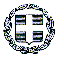 ΕΛΛΗΝΙΚΗ ΔΗΜΟΚΡΑΤΙΑ        Μελέσες,     09 /10  /2019ΥΠ.  ΠΑΙΔΕΙΑΣ  ΕΡΕΥΝΑΣΚΑΙ  ΘΡΗΣΚΕΥΜΑΤΩΝ ΠΕΡΙΦΕΡΕΙΑΚΗ Δ/ΝΣΗ Π/ΘΜΙΑΣ                            Αρ. Πρωτ.: 429& Δ/ΘΜΙΑΣ ΕΚΠ/ΣΗΣ ΚΡΗΤΗΣΔ/ΝΣΗ Δ/ΘΜΙΑΣ ΕΚΠΑΙΔΕΥΣΗΣΗΡΑΚΛΕΙΟΥΓΕΝΙΚΟ ΛΥΚΕΙΟ ΜΕΛΕΣΩΝ       Προς: Διεύθυνση Δ/θμιας Εκπαίδευσης ΗρακλείουΤαχ. Διεύθυνση: Μελέσες Τ.Κ.: 70300 ΤΗΛ. 2810-741356Κοινοποίηση: FAX: 2810-741356 Email: mail@lyk-meles.ira.sch.grΠΛΗΡΟΦ.: ΔΡΑΚΑΚΗΣ  ΝΙΚΟΛΑΟΣ